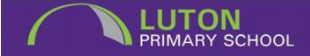 Job description: SEN teaching assistant Luton Primary School is committed to creating a diverse workforce. We will consider all qualified applicants for employment without regard to sex, race, religion, belief, sexual orientation, gender reassignment, pregnancy, maternity, age, disability, marriage or civil partnership.Job detailsSalary: NJC: D2 (£19,264 - £22,129)Hours: 31.25 per week, term-time onlyContract type: Temporary Contract to work alongside a pupil with specific learning needsMain purposeTo provide learning and care support for pupils with special educational needs (SEN). This will involve working with the teacher to plan and deliver activities and supporting pupils with routines, transitions and behaviour management. 
Duties and responsibilitiesSupporting pupils Build positive relationships with pupils, promoting high self-esteem and independence Adapt communication style to respond to pupils according to their individual needs Support pupils with their social, emotional and mental health needs, escalating concerns where appropriate Promote high standards of behaviour, responding to incidents in line with the school’s behaviour policy and guidelines on physical intervention Assist with the development and delivery of individual education and support plans including supporting the pupil over lunchtime breakTeaching and learning Contribute to the planning of differentiated learning activities for individual or small groups of pupils with special educational needs (SEN), delivering activities inside or outside the classroom Support the teaching of a broad and balanced curriculum aimed at pupils achieving their full potential in all areas of learningUse ICT skills to advance pupils’ learning  Through observations, provide regular feedback to teachers on pupil progress, attainment and barriers to learning Support class teachers with maintaining good order and discipline among pupils, managing behaviour effectively to ensure a good and safe learning environmentMonitor, record and report on progress and attainment Contribute to the overall ethos, aims and work of the schoolWorking with staff, parents/carers and relevant professionalsShare knowledge and understanding of pupils to other school staff and education, health and social care professionals, so that informed decision making can take place on intervention and provision Communicate effectively with parents and carers under the direction of teachersContribute to meetings with parents and carers by providing feedback on pupil progress, attainment and barriers to learning, as directed by teachers Collaborate and work with colleagues and other relevant professionals within and beyond the schoolDevelop effective professional relationships with colleaguesProfessional developmentHelp keep their own knowledge and understanding relevant and up-to-date by reflecting on their own practice, liaising with school leaders, and identifying relevant professional development to improve personal effectiveness Take opportunities to build the appropriate skills, qualifications, and/or experience needed for the role, with support from the school Take part in the school’s appraisal proceduresOther areas of responsibility Safeguarding Work in line with statutory safeguarding guidance (e.g. Keeping Children Safe in Education, Prevent) and our safeguarding and child protection policies Promote the safeguarding of all pupils in the schoolPlease note, this is illustrative of the general nature and level of responsibility of the role. It is not a comprehensive list of all tasks that the postholder will carry out. The postholder may be required to do other duties appropriate to the level of the role, as directed by the headteacher or line manager.Person specificationNotes:This job description may be amended at any time in consultation with the postholder. criteriaqualitiesQualifications 
and trainingGCSE or equivalent level, including at least a Grade 4 (previously Grade C) in English and maths Teaching Assistant Level 3 Qualification or similarExperienceExperience working in a school environment or other educational settingExperience working with children / young people with special educational needs (SEN)Experience planning and delivering learning activities Skills and knowledgeGood literacy and numeracy skills Good organisational skills Ability to build effective working relationships with pupils and adultsSkills and expertise in understanding the needs of all pupilsKnowledge of how to help adapt and deliver support to meet individual needsSubject and curriculum knowledge relevant to the role, and ability to apply this effectively in supporting teachers and pupilsExcellent verbal communication skills Ability to work as part of a team and to be flexible in their approach to daily routinesActive listening skills The ability to remain calm in stressful situations Knowledge of guidance and requirements around safeguarding childrenGood ICT skills, particularly using ICT to support learningPersonal qualitiesEnjoyment of working with childrenSensitivity and understanding, to help build good relationships with pupilsA commitment to getting the best outcomes for all pupils and promoting the ethos and values of the schoolCommitment to maintaining confidentiality at all timesCommitment to safeguarding pupil’s wellbeing and equalityResilient, positive, forward looking and enthusiastic about making a differenceCapacity to inspire, motivate and challenge children and young people